		TSVP Nous vous remercions de nous faire parvenir cette fiche avec tous les éléments utiles, et notamment une copie de la RQTH, si toutefois le (la) salarié(-e) en est déjà titulaire.Les informations recueillies dans ce formulaire sont enregistrées par Cap emploi 63 dans un fichier informatisé pour nous permettre d’assurer votre accompagnement professionnel. Elles sont mises à jour en cours d’accompagnement et sont conservées pendant toute la durée de votre suivi Cap emploi.Conformément à la loi « informatique et libertés », vous pouvez exercer votre droit d'accès aux données vous concernant et les faire rectifier en faisant une demande par mail à  capemploi@capemploi63.fr ou  par courrier à Cap emploi- Centre Beaulieu – 19, bld Berthelot - 63400 CHAMALIERESCréé le 02 01 2018Créateur : JFVersion : 4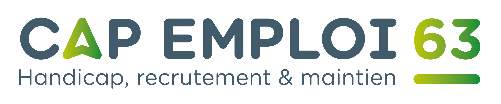 FICHE DE SIGNALEMENTDate du signalementOrigine du signalementOrigine du signalementOrigine du signalement Employeur Salarié Travailleur indépendant AIST AIST CME MDPH CSE MSA Autre : Entreprise / Employeur concernéNom Prénom du (de la) salarié (-e)Objet de la demande et difficultés existantes ou prévisibles pour le maintien au posteMerci de préciser votre demande ci-dessous (merci de ne cocher qu’une seule case) Le salarié / agent / travailleur indépendant a des difficultés de santé mais veut rester dans l’entreprise Le salarié / agent / travailleur indépendant a des difficultés de santé et veut quitter l’entreprise Le salarié souhaite changer de métier en lien avec ses soucis de santé Le salarié souhaite changer de métier sans lien avec des soucis de santéEntreprise / Employeur concernéEntreprise / Employeur concernéNom Prénom du (de la) salarié (-e)Nom Prénom du (de la) salarié (-e)Nom Prénom du (de la) salarié (-e)Nom Prénom du (de la) salarié (-e)Nom Prénom du (de la) salarié (-e)Nom Prénom du (de la) salarié (-e)AdresseAdresseAdresseCode postalCode postalCode postalVilleVilleVilleTél Date de naissanceDate de naissanceMailDépt de naissanceDépt de naissanceActivité (NAF)TélTélSIRETMailMailNb de salariésNiveau de diplôme / formationNiveau de diplôme / formationNiveau de diplôme / formationNiveau de diplôme / formationNiveau de diplôme / formationNiveau de diplôme / formationType d’entrepriseNature du handicapNature du handicap    Secteur privé    Secteur privé Auditif Auditif Auditif Maladie invalidante Maladie invalidante Maladie invalidante    Fonction Publique Territoriale    Fonction Publique Territoriale Visuel Visuel Visuel Traumatisme crânien Traumatisme crânien Traumatisme crânien    Travailleur indépendant    Travailleur indépendant Moteur Moteur Moteur Troubles psychiques Troubles psychiques Troubles psychiques    EPIC    EPIC Déficience intellectuelle Déficience intellectuelle Déficience intellectuelle Autres :  Autres :  Autres :     Fonction Publique d’Etat    Fonction Publique d’Etat    Fonction Publique Hospitalière    Fonction Publique HospitalièreOrigine du handicapOrigine du handicapOrigine du handicapOrigine du handicapOrigine du handicapOrigine du handicap maladie mal. pro. mal. pro. mal. pro. acc. du trav. acc. du trav.Nom et prénom de la personne en charge du dossier Nom et prénom de la personne en charge du dossier Statut de la personne en situation de handicapStatut de la personne en situation de handicapStatut de la personne en situation de handicapStatut de la personne en situation de handicapStatut de la personne en situation de handicapStatut de la personne en situation de handicapdans l’entreprisedans l’entreprise RQTH ------------------> RQTH ------------------> RQTH ------------------> active active en attenteNom Pension d’invalidité ----> Pension d’invalidité ----> Pension d’invalidité ----> cat 1 cat 1 cat 2Qualité Accident du travail -----> Accident du travail -----> Accident du travail -----> IPP>10% IPP>10% IPP<10%Tél Maladie pro Maladie pro Maladie pro Carte d’invalidité Carte d’invalidité Carte d’invaliditéMail AAH AAH AAHPoste occupéPoste occupéDate d’embaucheDate d’embaucheType de contratType de contratFICHE DE SIGNALEMENTAVIS DU MEDECIN DU TRAVAIL AU MOMENT DU SIGNALEMENTNom et Prénom du Médecin du travailDernière visite leAvis du médecinAvis du médecin aptitude avec restriction ou aménagement aptitude avec restriction ou aménagement inaptitude inaptitude avis simple avis simpleNature de la visiteRestrictions médicales (à préciser)Dernière visite le pré-reprise reprise autre :